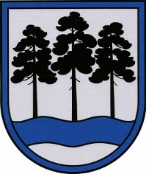 OGRES  NOVADA  PAŠVALDĪBAReģ.Nr.90000024455, Brīvības iela 33, Ogre, Ogres nov., LV-5001tālrunis 65071160, e-pasts: ogredome@ogresnovads.lv, www.ogresnovads.lv PAŠVALDĪBAS DOMES SĒDES PROTOKOLA IZRAKSTS34.Par grozījumiem Ogres novada pašvaldības domes 2023. gada 30. marta lēmumā “Par Ogres novada Sporta centra amatu klasificēšanas rezultātu apkopojuma apstiprināšanu” (protokola izraksts Nr. 3, 51.)Ogres novada pašvaldībā saņemta Ogres novada Sporta centra 2023. gada 27. decembra vēstule Nr. 1-22/141 “Par izmaiņām Ogres novada sporta centra darbinieku amatu klasificēšanas apkopojumā” (reģistrēta Ogres novada pašvaldībā 2024. gada 4. janvārī ar Nr. 2-4.1/79) par grozījumu veikšanu iestādes darbinieku amatu sarakstā, pamatojoties uz veikto darbinieku darba pienākumu un noslodzes izvērtējumu. Pamatojoties uz Pašvaldību likuma 10. panta pirmās daļas 8. punktu, Valsts un pašvaldību institūciju amatpersonu un darbinieku atlīdzības likuma pārejas noteikumu 52. punktu un Ministru kabineta 2022. gada 26. aprīļa noteikumu Nr. 262 “Valsts un pašvaldību institūciju amatu katalogs, amatu klasifikācijas un amatu apraksta izstrādāšanas kārtība” 25. punktu, balsojot: ar 13 balsīm "Par" (Andris Krauja, Atvars Lakstīgala, Dace Kļaviņa, Dace Māliņa, Dace Veiliņa, Egils Helmanis, Gints Sīviņš, Ilmārs Zemnieks, Indulis Trapiņš, Jānis Kaijaks, Jānis Siliņš, Pāvels Kotāns, Santa Ločmele), "Pret" – nav, "Atturas" – nav,Dzirkstīte Žindiga balsojumā nepiedalās, ievērojot likumā “Par interešu konflikta novēršanu valsts amatpersonu darbībā” paredzētos lēmumu pieņemšanas ierobežojumus,Ogres novada pašvaldības dome NOLEMJ:Izdarīt Ogres novada pašvaldības domes 2023. gada 30. marta lēmumā “Par Ogres novada Sporta centra amatu klasificēšanas rezultātu apkopojuma apstiprināšanu” (protokola izraksts Nr. 3, 51.) šādus grozījumus:svītrot pielikuma 4. punktu;svītrot pielikuma 5. punktu;aizstāt pielikuma 9. punkta kolonnā “Amata vienību skaits” skaitli “4” ar skaitli “3”;svītrot pielikuma 17.punktu;papildināt pielikumu ar 22. punktu šādā redakcijā:Noteikt, ka grozījumi Ogres novada Sporta centra amatu klasificēšanas rezultātu apkopojumā stājas spēkā ar 2024. gada 1. martu.Kontroli par lēmuma izpildi uzdot Ogres novada pašvaldības izpilddirektora vietniekam.(Sēdes vadītāja,domes priekšsēdētāja E.Helmaņa paraksts)Ogrē, Brīvības ielā 33                   Nr.4 2024. gada 27. februārī22.Tehniķis3119 4416III34